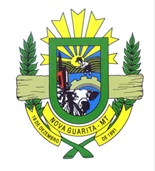 ESTADO DE MATO GROSSOCÂMARA MUNICIPAL DE NOVA GUARITA2ª SESSÃO ORDINÁRIADia 16 de fevereiro de 2023— 08h00min —-PEQUENO EXPEDIENTE-Art. 154. Havendo número legal, a sessão se iniciará com o expediente, destinando-se a:I - leitura da ata da sessão anterior;II - avisos e despachos da Presidência;III - leitura dos expedientes oriundos:do Prefeito;dos Vereadores;de outros.IV - deliberação sobre os requerimentos.-ORDEM DO DIA-(Projetos para votação)Projeto de Lei do Legislativo nº 001/2023 “DISPÕE SOBRE A ATUALIZAÇÃO MONETÁRIA DOS SUBSÍDIOS DOS VEREADORES A TÍTULO DE REVISÃO GERAL ANUAL DA FORMA DO ARTIGO 37, X DA CONSTITUIÇÃO FEDERAL E DÁ OUTRAS PROVIDÊNCIAS”Projeto de Lei do Legislativo nº 002/2023 “DISPÕE SOBRE ALTERAÇÕES NA LEI COMPLEMENTAR Nº 065/2020, QUE TRATA DO PLANO DE CARGOS, CARREIRA E VENCIMENTO DOS SERVIDORES PÚBLICOS DA CÂMARA MUNICIPAL DE NOVA GUARITA – MT, CONCEDE REAJUSTE SALARIAL E REVISÃO GERAL ANUAL AOS SERVIDORES DO PODER LEGISLATIVO E DÁ OUTRAS PROVIDÊNCIAS”.Projeto de Resolução nº 002/2023 “REGULAMENTA NO ÂMBITO DO PODER LEGISLATIVO MUNICIPAL, O DISPOSTO NA LEI FEDERAL Nº 13.460, DE 26 DE JUNHO DE 2017, QUE DISPÕE SOBRE A PARTICIPAÇÃO, PROTEÇÃO E DEFESA DOS DIREITOS DOS USUÁRIOS DOS SERVIÇOS PÚBLICOS – CARTA DE SERVIÇO AO USUÁRIO – CSU E DÁ OUTRAS PROVIDÊNCIAS.Projeto de Lei do Executivo nº 926/2023 “AUTORIZA O PODER EXECUTIVO MUNICIPAL A ABRIR CRÉDITO ADICIONAL ESPECIAL NO VALOR DE R$ 60.000,00 (SESSENTA MIL REAIS), NO ORÇAMENTO DO MUNICÍPIO PARA O EXERCÍCIO DE 2023 E DÁ OUTRAS PROVIDÊNCIAS”.Projeto de Lei do Executivo nº 936/2023 “DISPÕE SOBRE A ATUALIZAÇÃO MONETÁRIA DOS SUBSÍDIOS DO PREFEITO, VICE-PREFEITO E SECRETÁRIOS MUNICIPAIS DE NOVA GUARITA – MT, A TÍTULO DE REVISÃO GERAL ANUAL NA FORMA DO ARTIGO 37, X DA CONSTITUIÇÃO FEDERAL E DÁ OUTRAS PROVIDÊNCIAS.”Projeto de Lei do Executivo nº 937/2023 “DISPÕE SOBRE A ALTERAÇÃO DAS LEIS COMPLEMENTARES Nº. 061/2020, ATUALIZAÇÕES POSTERIORES. FICA CONCEDIDO REAJUSTE DE 4,21% (QUATRO INTEIROS E VINTE E UM CENTÉSIMOS POR CENTO) E REVISÃO GERAL ANUAL DE 5,79 (CINCO INTEIROS E SETENTA E NOVE CENTÉSIMOS POR CENTO) QUE SOMAM O TOTAL DE 10% (DEZ POR CENTO) A TODOS OS SERVIDORES PÚBLICOS EFETIVOS E COMISSIONADOS, DO SERVIÇO AUTÔNOMO DE ÁGUA E ESGOTO DE NOVA GUARITA-MT”.PROJETOS PARA LEITURAProjeto de Lei do Executivo nº 929/2023 “AUTORIZA O PODER EXECUTIVO MUNICIPAL A EFETUAR SUBVENÇÃO A ASSOCIAÇÃO DOS ACADÊMICOS E UNIVERSITÁRIOS DE NOVA GUARITA MATO GROSSO – AUNG, CNPJ Nº 19.926.743/0001-15, NO VALOR DE R$ 80.000,00 (OITENTA MIL REAIS) E DÁ OUTRAS PROVIDÊNCIAS”.Projeto de Lei do Executivo nº 939/2023 “CRIA O CARGO EM COMISSÃO DE GERENTE DE PROJETOS E PROGRAMAS SOCIAIS, JUNTO A LEI COMPLEMENTAR 044/2018, DE 25 DE JUNHO DE 2018, E DÁ OUTRAS PROVIDÊNCIAS”.DIVINO PEREIRA GOMESPresidente                                                                                                                                                          Nova Guarita- MT, 13 de fevereiro de 2023.Avenida dos Migrantes, Travessa Moacir Kramer S/nº – Centro – CEP 78508-000 – Nova Guarita - MT – Fone: (66) 3574-1166.Email: legislativo@novaguarita.mt.leg.br site: www.novaguarita.mt.leg.br